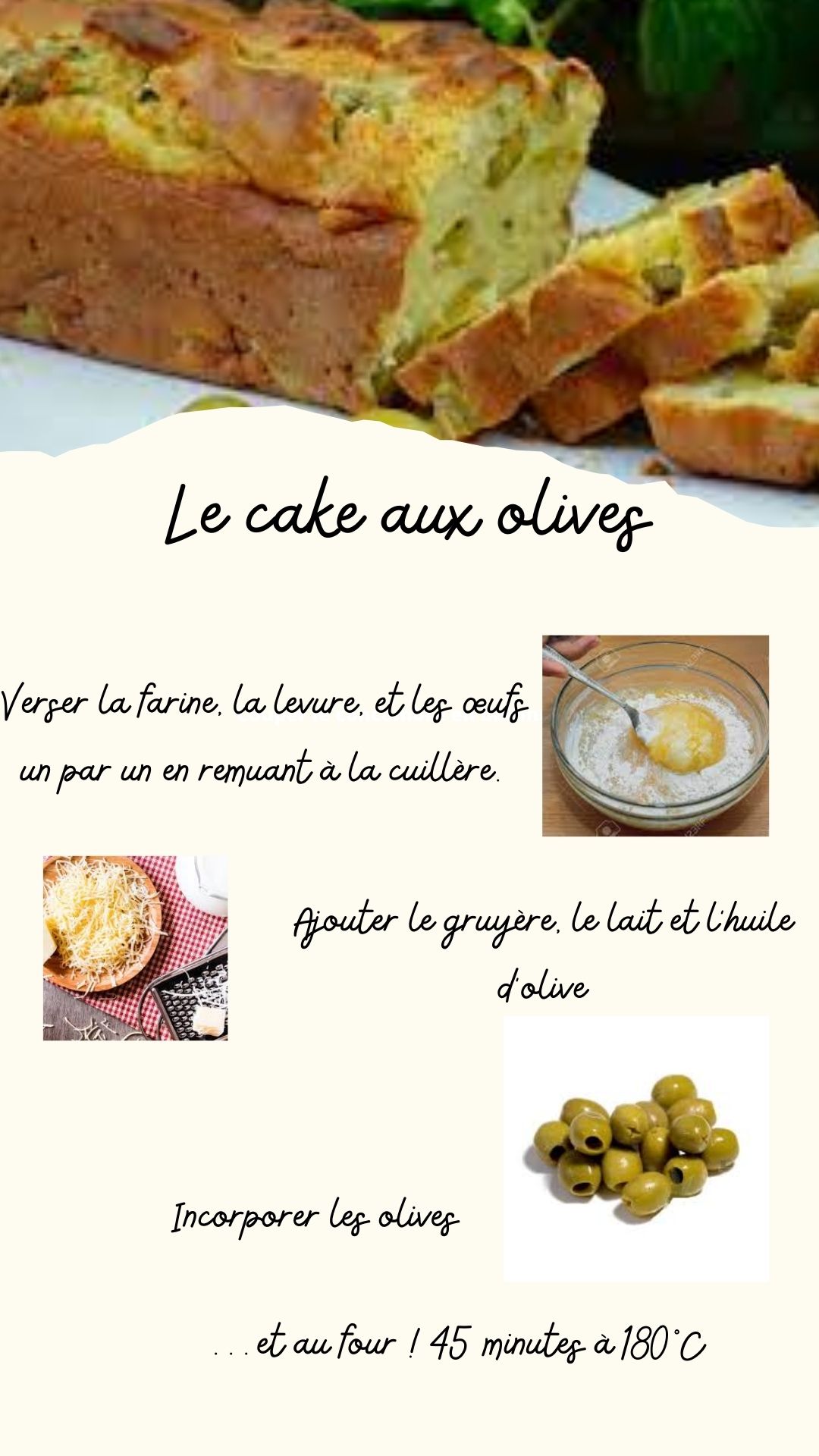 Cake aux olivesIngrédients1 kilo de farine300g d’olive vertes dénoyautées2 sachets de levure chimique1 litre d’huile d’olive1 kilo de gruyère râpé1 litre de lait1 litre d’oeufsDérouléMélanger la farine et la levure. Ajouter les œufs un à un en mélangeant avec une cuillère.Ajouter le gruyère, l’huile d’olive et le lait. Bien mélanger.Incorporer les olives.Enfourner 45 minutes à 180°C.C’est prêt !